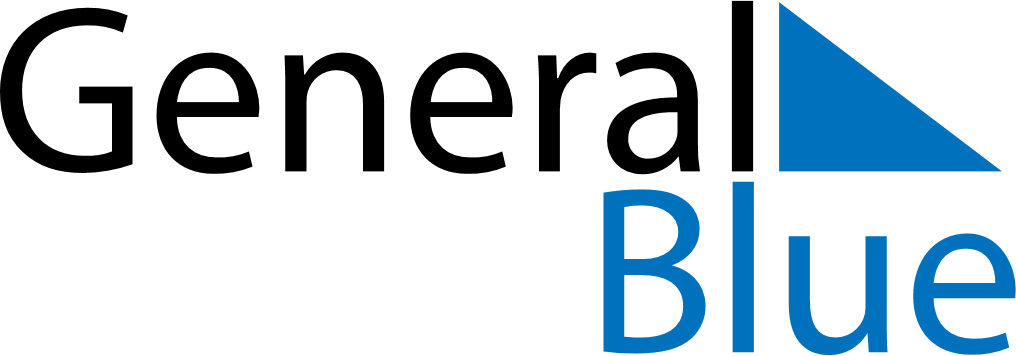 February 2029February 2029February 2029Isle of ManIsle of ManMONTUEWEDTHUFRISATSUN12345678910111213141516171819202122232425262728